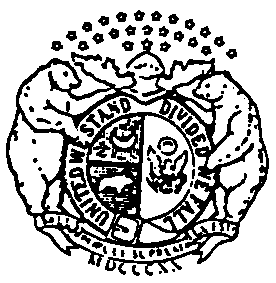 MISSOURI DEPARTMENT OF SOCIAL SERVICESFAMILY SUPPORT DIVISION                                                                                                                                            BURIAL FUND RESOURCE DESIGNATION  MO 886-2531 (10-17)											                      IM-99 (10/17)CASE NAMECASE NAMECASE NUMBERCASE NUMBERI hereby declare that (description of resource) ____________________________________________________________________________________________________is set aside for the burial of ___________________________________________________________________________________I understand that I must keep this resource separate from my other resources.I also understand that I may not dispose of this resource for any other purpose than burial.  The Family Support Division can exclude up to $1,500 of these resources in eligibility determinations only because I am holding them for burial.  I understand that the burial fund exclusion amount is reduced by the face value of any insurance on the life of such individual (or other burial plan) I may own.  In accepting this exclusion, I agree not to dispose of the resource in any other way.I agree to report to the Family Support Division:Any time I use the resource(s) set aside for burial for a purpose not related to burial (inclusing withdrawals or borrowing from the funds).Any time I or anyone else makes additional deposits to the burial fund account (not including interest)Any time interest is paid to me or my spouse directly from the burial fund.Any time I purchase or receive a gift of life insurance, burial contracts, etc., to pay for burial.I hereby declare that (description of resource) ____________________________________________________________________________________________________is set aside for the burial of ___________________________________________________________________________________I understand that I must keep this resource separate from my other resources.I also understand that I may not dispose of this resource for any other purpose than burial.  The Family Support Division can exclude up to $1,500 of these resources in eligibility determinations only because I am holding them for burial.  I understand that the burial fund exclusion amount is reduced by the face value of any insurance on the life of such individual (or other burial plan) I may own.  In accepting this exclusion, I agree not to dispose of the resource in any other way.I agree to report to the Family Support Division:Any time I use the resource(s) set aside for burial for a purpose not related to burial (inclusing withdrawals or borrowing from the funds).Any time I or anyone else makes additional deposits to the burial fund account (not including interest)Any time interest is paid to me or my spouse directly from the burial fund.Any time I purchase or receive a gift of life insurance, burial contracts, etc., to pay for burial.I hereby declare that (description of resource) ____________________________________________________________________________________________________is set aside for the burial of ___________________________________________________________________________________I understand that I must keep this resource separate from my other resources.I also understand that I may not dispose of this resource for any other purpose than burial.  The Family Support Division can exclude up to $1,500 of these resources in eligibility determinations only because I am holding them for burial.  I understand that the burial fund exclusion amount is reduced by the face value of any insurance on the life of such individual (or other burial plan) I may own.  In accepting this exclusion, I agree not to dispose of the resource in any other way.I agree to report to the Family Support Division:Any time I use the resource(s) set aside for burial for a purpose not related to burial (inclusing withdrawals or borrowing from the funds).Any time I or anyone else makes additional deposits to the burial fund account (not including interest)Any time interest is paid to me or my spouse directly from the burial fund.Any time I purchase or receive a gift of life insurance, burial contracts, etc., to pay for burial.I hereby declare that (description of resource) ____________________________________________________________________________________________________is set aside for the burial of ___________________________________________________________________________________I understand that I must keep this resource separate from my other resources.I also understand that I may not dispose of this resource for any other purpose than burial.  The Family Support Division can exclude up to $1,500 of these resources in eligibility determinations only because I am holding them for burial.  I understand that the burial fund exclusion amount is reduced by the face value of any insurance on the life of such individual (or other burial plan) I may own.  In accepting this exclusion, I agree not to dispose of the resource in any other way.I agree to report to the Family Support Division:Any time I use the resource(s) set aside for burial for a purpose not related to burial (inclusing withdrawals or borrowing from the funds).Any time I or anyone else makes additional deposits to the burial fund account (not including interest)Any time interest is paid to me or my spouse directly from the burial fund.Any time I purchase or receive a gift of life insurance, burial contracts, etc., to pay for burial.Signature of Claimant/SpouseSignature of Claimant/SpouseSignature of Claimant/SpouseDATEWITNESSWITNESSWITNESSWITNESSWITNESSWITNESSWITNESS